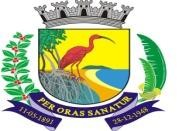 ESTADO DO ESPIRITO SANTO PREFEITURA MUNICIPAL DE GUARAPARI SECRETARIA MUNICIPAL DA EDUCAÇÃOCONSELHO MUNICIPAL DA EDUCAÇÃO DE GUARAPARI COMEG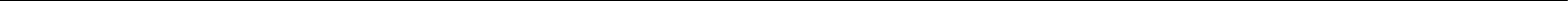 Sede dos Conselhos Municipais da Educação COMEG – CACS FUNDEB - CAEAvenida Padre José de Anchieta, nº1006 – Ed. Vazzoler – Sala 105 - Aeroporto – Guarapari – ES CEP: 29.216-725. Telefone: (27) 3262-5074comeg@guarapari-edu.com.br	fundeb@guarapari-edu.com.br	cae@guarapari-edu.com.brGuarapari, 18 de junho de 2021.CONVOCAÇÃOCOMEG - Conselho Municipal da Educação de Guarapari. Reunião extraordinária – 22 de junho de 2021.CONVOCAMOS Vossa Senhoria para a Reunião extraordinária a realizar-se no dia22 de junho (terça–feira) às 14h em primeira chamada e às 14h15m em segunda chamada. A reunião será por videoconferência com a seguinte pauta: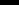 PEC 33Informe sobre a reunião do sindicao com a reunião junto a secretária de educação do município de Guarapari ES.                                      Atenciosamente,Celeste Horst de Abreu                                       PRESIDENTE COMEG                                           GUARAPARI - ES